تطور الرقم الاستدلالي للأثمان عند الاستهلاك(أساس 100:2017) بمدينة الرباطEvolution de l’Indice des Prix à la Consommation (Base 100 :2017) à la ville de Rabatيونيو 2021Juin 2021L’INDICE DES PRIX À LA CONSOMMATION (IPC) DU MOIS DE JUIN  2021 A RABATL’indice des prix à la consommation (base 100 : 2017) a atteint,  au cours du mois de juin 2021 dans la ville de Rabat, le niveau 103,6 contre 104,1 au mois précédent, enregistrant ainsi une baisse de 0,5% contre 0,7% au niveau National. Cette variation est le résultat de la baisse de 1,2% de l’indice des produits alimentaires et de 0,1% de l’indice des produits non alimentaires.La baisse de l’indice des produits alimentaires est due essentiellement à la diminution  de l’indice des « Produits alimentaires et boissons non alcoolisées » de 1,3% et à l’augmentation de celui des « Boissons alcoolisées et tabac» de 0,1%.Les baisses des produits alimentaires observées entre mai et juin 2021 concernent principalement les «Poissons et fruits de mer» avec 8,8%, les «Fruits» avec 4,0%, les «Légumes» avec 2,9%, les «Viandes» avec 1,4%, le « Café, thé et cacao » avec 0,2% et le « Pain et céréales » avec 0,1%. Tandis que, les prix ont augmenté de 0,9% pour le  «Lait, fromage et œufs ». Pour les produits non alimentaires, la baisse de son indice résulte principalement de la diminution des prix des « Articles d’habillement et chaussures » et de la « Santé » de 0,1% et ceux des « Transports » de 0,3%, alors que le reste des divisions a connu une stagnation.Quant à la variation mensuelle au niveau des villes, Les baisses les plus importantes de l’IPC ont été enregistrées à Al-hoceima avec 2,3%, à Safi avec 1,9%, à Beni-Mellal avec 1,5%, à Errachidia avec 1,2%, à Fès avec 1,1%, à Oujda et Tétouan avec 1,0%, à Marrakech avec 0,9% et à Casablanca, Laâyoune, Dakhla et Settat avec 0,7%.Comparé au même mois  de l’année précédente, l’indice des prix à la consommation de la ville de  Rabat a enregistré une hausse de 1,6% au cours du mois de juin 2021 -contre une augmentation de 1,5% au niveau National- conséquence de la hausse de l’indice des produits alimentaires de 1,0% et de celui des produits non alimentaires de 1,7%. Pour les produits non alimentaires, les variations vont d’une baisse de 0,2% pour les «Meubles, articles de ménage et entretien courant du foyer » à une hausse de 6,4% pour les «Transports».الرقم الاستدلالي للأثمان عند الاستهلاك لشهر يونيو 2021بمدينة الرباطبلغ مستوى الرقم الاستدلالي للأثمان عند الاستهلاك (أساس 100: 2017) خلال شهر يونيو 2021 بمدينة الرباط 103,6 مقابل  104,1 خلال الشهر السابق، مسجلا بذلك  انخفاضا  قدره 0,5 % مقابل 0,7 % على المستوى الوطني. و قد نتج هذا الانخفاض عن تراجع الرقم الاستدلالي للمواد الغذائية ب 1,2 % و للمواد غير الغذائية ب 0,1 %. بالنسبة للمواد الغذائية، فقد نتج انخفاض رقمها الاستدلالي بالأساس إلى تراجع أثمان هذا المؤشر على مستوى قسم "المواد الغذائية والمشروبات غير الكحولية" بنسبة 1,3 % و تزايد أثمان قسم "المشروبات الكحولية والتبغ" ب 0,1 %.وقد شملت أهم الانخفاضات المسجلة ما بين شهري ماي و يونيو 2021 بقسم "المواد الغذائية" على الخصوص أثمان "السمك وفواكه البحر" ب 8,8 % ، "الفواكه" ب 4,0 %، الخضر" ب 2,9 %، "اللحوم" ب 1,4 %، "القهوة    و الشاي و الكاكاو" ب 0,2 % و "الخبز و الحبوب" ب 0,1 %. وعلى العكس من ذلك، ارتفعت أثمان "الحليب، الجبن و البيض " ب 0,9 %.أما فيما يخص المواد غير الغذائية فقد نتج انخفاض رقمها الاستدلالي عن التراجع الذي عرفته على الخصوص أثمان "الملابس والأحذية" و"الصحة" ب 0,1 % و كذا أثمان "النقل" ب 0,3 %. في حين عرفت باقي الأقسام استقرارا نسبيا. أما فيما يتعلق بالتغير الشهري على مستوى المدن، فقد سجل الرقم الاستدلالي أهم الانخفاضات في الحسيمة ب  %2,3وفي آسفي ب %1,9 وفي بني ملال ب %1,5 وفي الرشيدية ب %1,2 وفي فاس ب %1,1 وفي وجدة وتطوان ب %1,0 وفي مراكش ب%0,9   وفي الدار البيضاء والعيون والداخلة       و سطات ب %0,7.ومقارنة مع نفس الشهر للسنة الماضية، سجل الرقم الاستدلالي للأثمان عند الاستهلاك بمدينة الرباط ارتفاعا قدر ب 1,6% خلال شهر يونيو 2021 مقابل 1,5 % على المستوى الوطني. وقد نتج هذا الارتفاع عن تزايد أثمان المواد الغذائية ب 1,0 % و أثمان المواد غير الغذائية ب 1,7 %. وتراوحت نسب التغير للمواد غير الغذائية ما بين انخفاض قدره 0,2%  بالنسبة ل "الأثاث     والأدوات المنزلية و الصيانة العادية للمنزل" وارتفاع  قدره 6,4 % بالنسبة ل "النقل".تغير الرقم الاستدلالي للأثمان عند الاستهلاك حسب الأقسامVariation de l’Indice des Prix à la Consommation  par divisionRoyaume du Maroc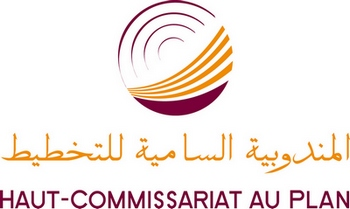 المملكة المغربيةالمملكة المغربيةDirection Régionale DE LA REGION Rabat-Salé-KENITRAالمديرية  الجهوية
لجهة الرباط -سلا-القنيطرةماييونيوDivisionsMaiJuinVarالأقســـام20212021en (%)Produits alimentaires104,7103,4-1,2المواد الغذائيةProduits alimentaires et boissons non alcoolisées103,9102,6-1,3المواد الغذائية و المشروبات غير الكحوليةboissons alcoolisées et tabac124,7124,80,1المشروبات الكحولية و التبغProduits non alimentaires103,7103,6-0,1المواد الغير غذائيةArticles d’habillement et chaussures 107,5107,4-0,1الملابس و الأحذيةLogements, eau, électricité et autres combustibles 101,3101,30,0السكن و الماء و الكهرباء و الغاز و محروقات أخرىMeubles, articles et ménages et entretien courant du foyer 100,9100,90,0الأثاث و الأدوات المنزلية و الصيانة العادية للمنزل Santé102,8102,7-0,1الصحة Transport105,4105,1-0,3النقلCommunication106,4106,40,0المواصلات Loisirs et Culture 100,6100,60,0الترفيه و الثقافة Enseignement108,4108,40,0التعليم Restaurants et hôtels 101,4101,40,0مطاعم و فنادق Biens et Services divers103,0103,00,0مواد و خدمات أخرى INDICE  GENERAL104,1103,6-0,5الرقم الاستدلالي العام